РЕГИОНЫ И РАЙОНЫ ПОЛУЧАТ НОВУЮ СТАТИСТИКУРазвитие региональной и муниципальной статистики – одна из стратегических целей Росстата. Об этом заявил глава ведомства Павел Малков во время рабочего визита в Новгородскую область.На встрече с журналистами Павел Малков рассказал об особенностях первой цифровой переписи и возможном качественном изменении статистики.«Развитие региональной и муниципальной статистики – один из приоритетов Росстата до 2024 года. Сейчас мы стремимся, чтобы лицо статистики стало более дружелюбным и открытым. Работаем над тем, чтобы наши цифры были понятны каждому и активно использовались при принятии управленческих решений. Стараемся расширять состав показателей, адаптировать его под нужды потребителей нашей информации», – сообщил Малков.Руководитель Росстата заметил, что ранее статистика была более ориентирована на нужды федерального уровня: «Я более 10 лет работал в органах исполнительной власти РФ и знаю о сложностях получения первичных местных данных, по отдельному муниципалитету. Сейчас мы учимся бороться с такой ситуацией».Одно из главных решений, которое позволит адаптировать статистику под запросы потребителей и повысить точность и полноту первичных данных – переход на электронную отчетность.«Мы провели достаточно большую работу – с этого года полностью отказываемся от приема бумажной отчетности у крупного и среднего бизнеса, со следующего года – у малого бизнеса, то есть переходим на отчетность исключительно в электронном виде. Уже это позволит существенно повысить точность и качество первичных данных. Плюс мы серьезно работаем в целом над развитием наших информационных систем. И уже применяем искусственный интеллект в работе с данными контрольно-кассовой техники при расчете индекса потребительских цен», – отметил Малков.Электронные технологии будут активно применять и в переписи населения: это цифровые переписные листы, которые будут заполняться переписчиками на планшетах или самостоятельно жителями через портал Госуслуг. Впервые Росстат будет использовать в переписи BI-систему обработки информации, в которую войдут и данные операторов мобильной связи – они помогут в оценке численности населения в муниципальных районах и городских округах.При этом все электронные данные на момент сбора и в дальнейшем останутся обезличенными и их нельзя персонифицировать – это важный принцип развития цифровой статистики, – подчеркнул руководитель Росстата.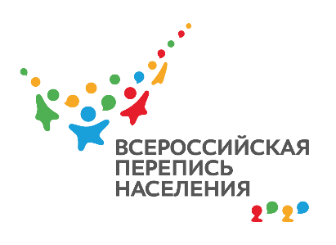 НижегородстатP52_Vpn2020@gks.ru+7 (831) 428-79-54https://nizhstat.gks.ru/folder/62217Сообщество ВПН-2020 по Нижегородской области:https://vk.com/vpn2020nn